THE RESCUE DAYS OF SUMMER!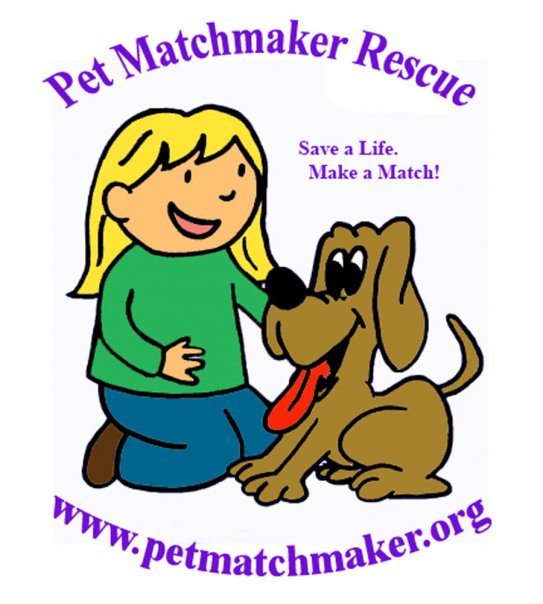 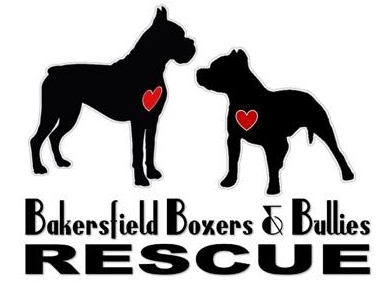 VENDOR AGREEMENTThe Park @ Riverwalk 11298 Stockdale Hwy. Bakersfield, CA 93311June 13, 2015, 7 am setup – event over by 2 pm Name:  _______________________________________________________________Business Name and/or Type of Product:  ____________________________________________________________________________________________________________________________________________Address:  ______________________________________________________________Phone #:  _____________________________________________________________Email:  ________________________________________________________________COST:  VENDOR BOOTHS - $60 OR $40 AND A $25 RAFFLE ITEM ; NON-PROFIT BOOTHS - $30Vendor forms can be emailed back to bbbrescue2014@gmail.com and payments can be made through our PayPal account – bbbrescue2014@gmail.com.  To make other payment arrangements, please contact us on Facebook or via email!  Vendor booth slots will be given on a first come first serve basis, based on when completed forms and payment for booth are received.By signing this form, you agree that:Vendor must provide their own equipment (canopies, chairs, tables, etc)Vendor setup time will be 7 am and breakdown time will be 1 pmVendors are responsible for leaving the area in the same condition it was in prior to setupBakersfield Boxers & Bullies Rescue and Pet Matchmaker Rescue or their affiliates will not be held responsible for any liability; lost, stolen, or damaged merchandise; or any injury incurred during the rescue days of summer event.___________________________________           ___________________SIGNATURE								DATE